Unternehmen Muster GmbH, Musterstr. 1, 12345 MusterstadtVorlagen AGHerr MüllerKundenstr. 254321 KundenstadtTelefonnr.: 0842 2457158E-Mail: müller@vorlagen-ag.deInternet: www.vorlagen.ag.deStornierung des Auftrages mit Nr. 347Sehr geehrter Herr Müller,am                                beauftragten wir bei Ihnen                                worauf hin wir eine Auftragsbestätigung mit einer von Ihnen festgelegten Lieferfrist erhielten.Leider ist die Lieferfrist bereits abgelaufen, ohne dass Sie den von uns in Auftrag gegebenen Artikel geliefert haben. Aus diesem Grund stornieren wir unseren Auftrag mit sofortiger Wirkung.Bitte bestätigen Sie unsere Stornierung.Bei Rückfragen können Sie sich jederzeit an uns wenden.Herzliche Grüße, Ihr Team von Muster GmbHi.A. Sarah Becker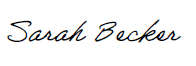 